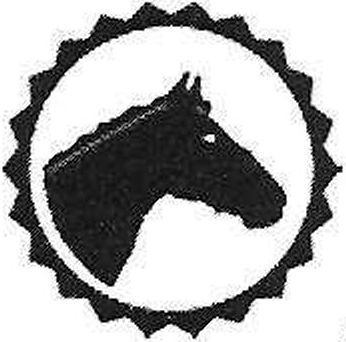 Jezdecká stáj Tracko-Acran PROPOZICE NA HOBBY ZÁVODY 16.4.20171.1 Obecné informace:kategorie závodů:	CHN-H – hobby skoky a drezuračíslo závodů ČJF:	170416B6název závodů:	Jarní hobby závody TRACKO Rudnápořadatel: 		TRACKO Rudná, MB0464spolupoř.subjekt:	---datum závodů: 	16. 4. 2017místo konání: 	Jezdecký areál TRACKO – ARCOS, Nučice u Rudnéomezující kritéria:	soutěže jsou přístupné všem jezdcům registrovaným v ČJFminimálně platné členství v ČJF na rok 20171.2 Funkcionáři závodů:Ředitel závodů:		Karel Bureš, 603 432 153, bures@tracko.czSekretář závodů:		Zita Jušková, 777 243 870, juskova@tracko.czKontaktní osoba:		Karel Bureš, 603 432 153, bures@tracko.czHlavní rozhodčí:		Kornalík Jiří	Sbor rozhodčích:		Ing. Karel Polák	Stavitel parkurů:		Petr Bečka, č.lic. A0154Komisař na opracovišti:	určí hlavní rozhodčíHlasatel:			Milan HradilZpracovatel výsledků:		Zita JuškováLékařská služba:		Martina Krupková Veterinární dozor:		MVDr. Kamila Retta1.3 Technické parametry:kolbiště: 		hala 20x50m, písek s textílií venkovní 40x70m, písek s textiliíopracoviště: 		venkovní 20x50m písek s textiliíopracování:	V soutěžích 5 až 7 společné opracování v kolbišti na určených skocích2. Přihlášky a časový rozvrh:uzávěrka přihlášek:	pátek 14.4.2017přihlášky:		Dle PJS přes přihlašovací systém ČJF (JIS): jezdectvi.orgDo soutěží číslo 4 a 5 přihlášení emailem: stajearcos@gmail.comV případě technických problémů e-mailem: stajearcos@gmail.comprezence:	15.04.2017 od 8:00 do 21:00 hod na e-mail: stajearcos@gmail.cz či tel. 603 432 153předběžné startovní listiny budou k dispozici 15.04.2017 po 12:00hod. v JIS ČJFS ohledem na průběh závodů, žádáme jezdce, aby prezenci provedli vždy s dostatečnou časovou rezervou. V den závodů 16.04.2017 od 06:30 hod. na tel. 603 432 153 nebo na věži rozhodčích a to vždy max.1 hod. před začátkem příslušné soutěžetechnická porada:	nekoná sestart soutěží:		začátek soutěže č.1 v 9:00ostatní soutěže budou následovně v návaznostisekretariát závodů:	umístěn na věži rozhodčích u venkovního kolbiště, v provozu od8:00 do konce závodů3 Přehled jednotlivých kol soutěží:drezurní úloha Z1 – ponydrezurní úloha Z1drezurní úloha Z2ukázka soutěže jízda zručnosti s vodičemukázka soutěže zkouškový parkur ZZVJskoková soutěž do 50 cm - na limitovaný čas, skoková soutěž do 80 cm - na limitovaný čas, skoková soutěž do 90 cm, s rozeskakováním  skoková soutěž se stupňovanou obtížností do 100 cm 4 Soutěže, startovné / zápisné a ceny:4.1	Drezurní úloha Z1 - ponySoutěž omezena pro jezdce na pony
Startovné 250,-Kč, čtená úloha, hodnocení z jednoho místa, jednou známkou, do plného formuláře. 4.2	Drezurní úloha Z1Otevřená soutěž
Startovné 250,-Kč, čtená úloha, hodnocení z jednoho místa, jednou známkou, do plného formuláře. Drezurní úloha Z2 Otevřená soutěžStartovné 250,-Kč, čtená úloha, hodnocení z jednoho místa, jednou známkou, do plného formuláře.Ukázka soutěže jízda zručnosti s vodičemStartovné 170,-Kč. Ukázka soutěže zkouškový parkur ZZVJVěcné ceny pro první tři nejlépe zajeté parkury, rozhodování podle stylu jízdy a vedení koně.Startovné 250 Kč.4.6 Skoková hobby soutěž do 50 cm - na limitovaný čas, Otevřená soutěž.Startovné 250,-- Kč, PJS čl. 298.2.1., bez rozeskakováníVěcné ceny pro první 3 umístěné, floty dle PJS4.7 Skoková hobby soutěž do 80 cm - na limitovaný čas, Otevřená soutěž.Startovné 250,-- Kč, PJS čl. 298.2.1., bez rozeskakováníVěcné ceny pro první 3 umístěné, floty dle PJS4.8 Skoková hobby soutěž do 90 cm, s rozeskakováním  Otevřená soutěž.Startovné 250,-- Kč, PJS čl. 298.2.4.,Věcné ceny pro první 3 umístěné, floty dle PJS4.9 Skoková hobby soutěž se stupňovanou obtížností do 100 cm Otevřená soutěž.Startovné 250,-- Kč, PJS čl. 269, soutěž se stupňovanou obtížnostíFinační odměna: 1. místo: 1000 Kč, 2. místo: 500 Kč, 3. místo: 300 Kč, floty dle PJS5 Technická ustanovení:5.1. Předpisy5.1.1. 	Závody se řídí platnými Pravidly jezdeckého sportu (PJS), Všeobecnými pravidly ČJF (VP), Veterinárními pravidly, STP a tímto rozpisem závodů.5.1.2.	Účastníci budou dekorování dle PJS čl. 1265.1.3.	Ceny budou udíleny dle PJS čl. 127 a 1285.1.4.	Námitky a stížnosti v souladu s PJS.5.1.5.	Sázky nejsou povoleny.5.2. Veterinární předpisy5.2.1.	Před vyložením koní předloží ke kontrole vedoucí transportu zdravotní průkazy koní a veterinární osvědčení pro přesun koní, opatřené všemi náležitostmi platnými pro příslušný rok.5.2.2.	Účastníci závodů jsou povinni se řídit pokyny určeného pracovníka – pořadatele, a to včetně vyložení koní do příchodu veterinárního lékaře.5.2.3.	Průkazy koní jsou po dobu konání závodů ponechány v sekretariátu závodů pro kontrolu veterinárním lékařem.6 Obecné informace:6.1.	Odpovědnost pořadatelePořadatel neručí za úrazy jezdců a koní, jakožto ani za nehody, onemocnění, ztráty předmětů a jejich poškození. Za způsobilost (jezdce i koně) účastnit se příslušné soutěže (tedy i za případné úrazy) je dle VP odst. 118 plně odpovědný přihlašovatel. Veškeré náklady spojené s účastí na závodech hradí vysílací složka / přihlašovatel.6.2.	Informace pro majitele psůPsy je povoleno vodit v areálu pouze na vodítku. Volným pobíháním psů ohrožujete 	zdraví a život jezdců v kolbišti a na opracovišti.6.3.	UstájeníUstájení je možné po objednání na tel.603 432 153, cena 350 Kč/den6.4. 	Ubytování, elektrické přípojkyUbytování pořadatel nezajišťuje6.5. 	Ostatní službyLékařská služba – uvedena v bodě 1.2 (Funkcionáři závodů) tohoto rozpisuVeterinární služba – zajištěna proti úhraděPodkovářská služba – zajištěna proti úhraděObčerstvení – zajištěno v areálu závodiště po celý denParkování vozidel – parkoviště v areálu po pravé straně za příjezdovou branou6 Schvalovací doložka:Rozpis zpracoval: Karel BurešRozpis za OV ČJF schválil: Michael Moudrý 